	BCH ĐOÀN TP. HỒ CHÍ MINH	      ĐOÀN TNCS HỒ CHÍ MINH             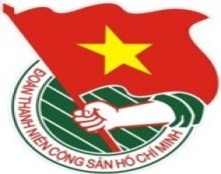 	***		TUẦN	          TP. Hồ Chí Minh, ngày 04 tháng 4 năm 2021	14/2021LỊCH LÀM VIỆC CỦA BAN THƯỜNG VỤ THÀNH ĐOÀN(Từ 05-4-2021 đến 11-4-2021)---------* Trọng tâm: Tăng cường công tác phòng, chống dịch bệnh Covid-19 trong tình hình mới trên địa bàn thành phố.* Lịch làm việc thay thư mời trong nội bộ cơ quan Thành Đoàn.Lưu ý: Các đơn vị có thể tải lịch công tác tuần tại Trang thông tin điện tử Văn phòng Thành Đoàn vào ngày Chủ nhật hàng tuần.	TL. BAN THƯỜNG VỤ THÀNH ĐOÀN	CHÁNH VĂN PHÒNG	(Đã ký)	Đỗ Phan Như NguyệtNGÀYGIỜNỘI DUNG - THÀNH PHẦNĐỊA ĐIỂMTHỨ HAI05-407g00  Chương trình Trí thức Khoa học trẻ tình nguyện lần 12 - năm 2021 - Tập huấn chuyên đề "Giáo dục giới tính cho đội viên, học sinh" (TP: đ/c K.Thành, Trung tâm PTKHCNT)Trường THCS Lê Minh Xuân - Bình ChánhTHỨ HAI05-408g30  Họp giao ban Thường trực - Văn phòng (TP: đ/c T.Phương, Thường trực Thành Đoàn, lãnh đạo VP)P.B2THỨ HAI05-414g00  Họp thống nhất nội dung thang điểm đánh giá thi đua công tác Đoàn và phong trào thanh thiếu nhi năm 2021 và năm học 2020 - 2021 (TP: đ/c H.Minh, H.Trân, T.Nghiệp, H.Hải và cán bộ thực hiện thang điểm thi đua)P.A9THỨ ba06-408g00Họp Ban chỉ đạo điều hành phối hợp hoạt động giữa Lực lượng vũ trang và các tổ chức chính trị - xã hội (TP: đ/c H.Trân, M.Linh)Theo thư mờiTHỨ ba06-408g30  Họp Hội đồng khoa học phản biện tham luận Hội thảo Nhà khoa học Công nghệ Sinh học Trẻ Thành phố Hồ Chí Minh “Nghiên cứu khoa học, công bố quốc tế, chuyển giao công nghệ và khởi nghiệp đổi mới sáng tạo” (TP: đ/c K.Thành, Đ.Sự,  Trung tâm PTKHCNT,  Phòng Quản lý Khoa học - Trường Đại học Mở TP. Hồ Chí Minh, Hội đồng)Trường Đại học Mở  TP.HCMTHỨ ba06-409g00Làm việc với Sở Du lịch Thành phố (TP: đ/c M.Hải, đại diện lãnh đạo Ban MT-ANQP-ĐBDC, Ban CNLĐ, Ban TG, Ban QT, theo thư mời)P.B2THỨ ba06-409g00  Dự Lễ nghiệm thu và bàn giao công trình “Cải tạo, tăng cường mảng xanh cho Khu lưu trú công nhân” của Đoàn Khối Dân - Chính - Đảng Thành phố (TP: đ/c H.Minh)Cơ sởTHỨ ba06-409g00  Chương trình bàn giao 2.500 con vịt biển giống cho Bộ đội Biên phòng Thành phố Hồ Chí Minh (TP: đ/c K.Thành, Trung tâm PTKHCNT, Trung tâm VIGOVA,  Đồn Biên phòng Cần Thạnh)Đồn Biên phòng Cần Thạnh -H. Cần GiờTHỨ ba06-410g00  Họp công tác chuẩn bị tổ chức Hội trại “Tuổi trẻ giữ biển” năm 2021 (TP: đ/c M.Hải, H.Bảo, V.Nam, Bộ đội Biên phòng Thành phố, Huyện Đoàn Cần Giờ, Trung tâm SHDNTTN, NVHTN)05 ĐTHTHỨ ba06-410g30  Họp với Trường Đại học Mở Thành phố Hồ Chí Minh về công tác tổ chức Hội thảo Nhà khoa học Công nghệ Sinh học Trẻ Thành phố Hồ Chí Minh “Nghiên cứu khoa học, công bố quốc tế, chuyển giao công nghệ và khởi nghiệp đổi mới sáng tạo” (TP: đ/c K.Thành, Đ.Sự, Trung tâm PTKHCNT, Phòng Quản lý Khoa học - Trường Đại học Mở TP. Hồ Chí Minh)Trường Đại học Mở  TP.HCMTHỨ ba06-414g00Họp Ủy ban bầu cử Đại biểu Quốc hội khoá XV và Đại biểu Hội đồng Nhân dân Thành phố nhiệm kỳ 2021 - 2026 (TP: đ/c T.Phương)HĐNDThành phốTHỨ ba06-414g00  Họp công tác chuẩn bị tổ chức Hội thảo “Du học sinh nước ngoài tại Thành phố Hồ Chí Minh” (TP: đ/c M.Hải, T.Linh, N.Mỹ, Hội Cựu Du học sinh Thành phố Hồ Chí Minh)05 ĐTHTHỨ ba06-416g30Họp Hội đồng thi đua, khen thưởng cơ quan chuyên trách Thành Đoàn quý I - năm 2021 (TP: đ/c T.Phương, M.Hải, T.Hà, T.Nguyên, thành viên Hội đồng)P.B2THỨ Tư07-407g00  Dự Kỳ họp thứ 18 - Kỳ họp tổng kết hoạt động Hội đồng nhân dân Quận 4, khóa X, nhiệm kỳ 2016 - 2021 (TP: đ/c Tr.Quang)Trung tâm Hành chính Quận 4THỨ Tư07-408g00Lớp bồi dưỡng nghiệp vụ đấu thầu cơ bản - 02 ngày (TP: đ/c T.Phương, Thường trực Thành Đoàn, thành phần theo Thông báo số 1889-TB/TĐTN-VP)NVHTNTHỨ Tư07-417g00  Họp kiểm tra tiến độ các nội dung đợt hoạt động kỷ niệm 80 năm Ngày thành lập Đội TNTP Hồ Chí Minh (TP: đ/c T.Phương, Thường trực Thành Đoàn, thành phần theo Thông báo số 1875-TB/TĐTN-BTN)P.B2THỨ NĂM08-414g00Họp góp ý Hướng dẫn bồi dưỡng, phát huy Chỉ huy Đội, đội viên trưởng thành (TP: đ/c Tr.Quang, H.Hải, T.Hương, T.Anh, cơ sở Đoàn theo thư mời)P.C6THỨ NĂM08-416g00  Họp nhóm tham mưu chương trình "Ký ức Khăn quàng đỏ" (TP: đ/c H.Trân, N.Nhung, K.Ngọc, K.Giao)P.A9THỨ NĂM08-416g30Họp công tác tổ chức các hoạt động chào mừng và tuyên truyền bầu cử Đại biểu Quốc hội khoá XV và Hội đồng Nhân dân các cấp nhiệm kỳ 2021 - 2026 (TP: đ/c T.Phương, T.Nguyên, Ban TG, đại diện lãnh đạo các Ban - VP, các đơn vị sự nghiệp trực thuộc Thành Đoàn) HTTHỨ NĂM08-417g00  Họp tổ công tác thực hiện Kế hoạch tổ chức thực hiện các giải pháp nâng cao chất lượng hoạt động Chi đoàn khu phố, ấp giai đoạn 2020 - 2022 (TP: đ/c M.Hải, Tr.Quang, H.Trân, thành viên tổ công tác)P.C6THỨ NĂM08-418g00  Dự Hội nghị tổng kết Tháng Thanh niên năm 2021 của Đoàn Trường ĐH Giao thông vận tải TP.HCM (TP: đ/c Tr.Quang, T.Ánh)Theo thư mờiTHỨ SÁU09-408g00Dự Lớp bồi dưỡng kỹ năng cho ứng cử viên Đại biểu Quốc hội khoá XV và Đại biểu Hội đồng Nhân dân cấp tỉnh nhiệm kỳ 2021 - 2026 - 03 ngày (TP: đ/c T.Phương, M.Hải)Nhà khách T78THỨ SÁU09-410g30Họp kiểm tra công tác tổ chức Chương trình giao lưu với Lực lượng gìn giữ hòa bình (TP: đ/c M.Hải, T.Linh, H.Bảo, M.Khang, T.Nhi, Q.Hoa - NVHTN)05 ĐTHTHỨ SÁU09-413g30  Chương trình về nguồn và sinh hoạt chuyên đề tại Khu căn cứ cách mạng Thành Đoàn Sài Gòn - Gia Định tại Núi Dinh của Đảng bộ Bộ phận Khối Phong trào Thành Đoàn phối hợp cùng Chi bộ Ban Dân vận Thành ủy tổ chức - 02 ngày (TP: đ/c Thường trực Thành Đoàn, lãnh đạo các Ban - VP, cấp ủy các Chi bộ trực thuộc, Ban Chấp hành Liên Chi Đoàn, Công đoàn CSTV Khối Phong trào)Tỉnh Bà Rịa - Vũng TàuTHỨ SÁU09-414g00  Họp công tác tổ chức các hoạt động hướng đến Ngày người khuyết tật Việt Nam (18/4) (TP: đ/c M.Hải, T.Linh, H.Bảo, N.Mỹ, Ban tổ chức chương trình)05 ĐTHTHỨ BẢY10-407g30  Dự Hội thi Nghi thức Đội TNTP Hồ Chí Minh và Liên hoan “Trống kèn Đội ta” Quận Phú Nhuận năm học 2020 - 2021 (TP: đ/c H.Minh)Cơ sởTHỨ BẢY10-408g00  Ngày hội "Hướng nghiệp - Dạy nghề" lần IX - năm 2021 (TP: đ/c T.Phương, Ban TNTH, Trung tâm DVVLTN)Trung tâm Văn hóaHòa Bình - Quận 10THỨ BẢY10-413g30Dự Lễ kỷ niệm 25 năm thành lập Đoàn Trường Đại học Mở TP. Hồ Chí Minh (TP: đ/c M.Hải)Theo thư mờiTHỨ BẢY10-418g00✪  Trại sát hạch lực lượng tham gia Trại Nguyễn Chí Thanh Cụm Miền Đông Nam Bộ năm 2021 (TP: đ/c M.Hải, T.Linh, N.Mỹ, Hội đồng Huấn luyện Thành phố)TĐ LTTCHỦ NHẬT11-408g00Báo cáo chuyên đề công tác tổ chức xây dựng Đoàn (TP: đ/c Tr.Quang)Học việnCán bộ Thành phốCHỦ NHẬT11-408g30  📷Vòng chung kết cấp Thành - Hội thi Olympic Tiếng Anh học sinh, sinh viên toàn quốc lần IV - năm 2021 (TP: đ/c T.Phương, Ban TNTH, các thí sinh vào Vòng chung kết cấp Thành của Hội thi)Trường Đại học Tài chính - MarketingCHỦ NHẬT11-414g00Báo cáo chuyên đề công tác tổ chức xây dựng Đoàn (TP: đ/c Tr.Quang)Q. Tân Bình